Homework # 9- 11/20/17What were the circumstances leading to the formulation of the Monroe Doctrine? What were its major provisions (requirements)? 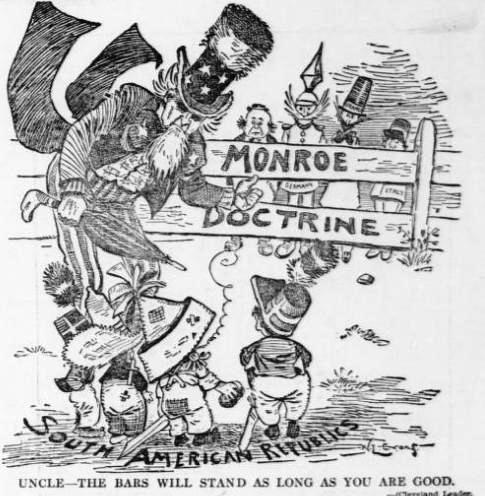 Explain the meaning of this Political Cartoon. What did Washington warn Americans about in his farewell address and what was his Advice to Americans regarding Europe? What is a policy of avoiding entanglements with other nations called? What happened during Jefferson’s first term as President? Why was New Orleans important? What did Jefferson fear & What was his solution?State the participants and causes of the War of 1812?  What British action stunned the Americans? What was the outcome of the war? 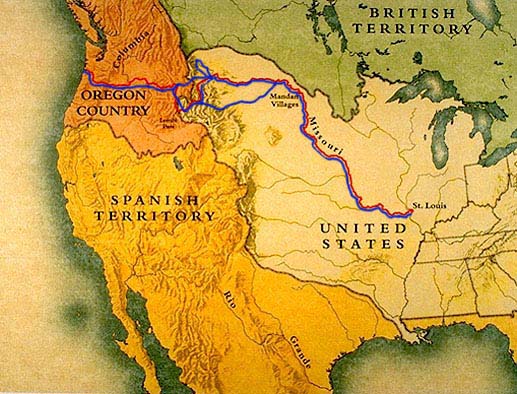 What do Lewis and Clark conclude about the role of the government and the benefits that can be gained from the territory?  ___________________________________________________________________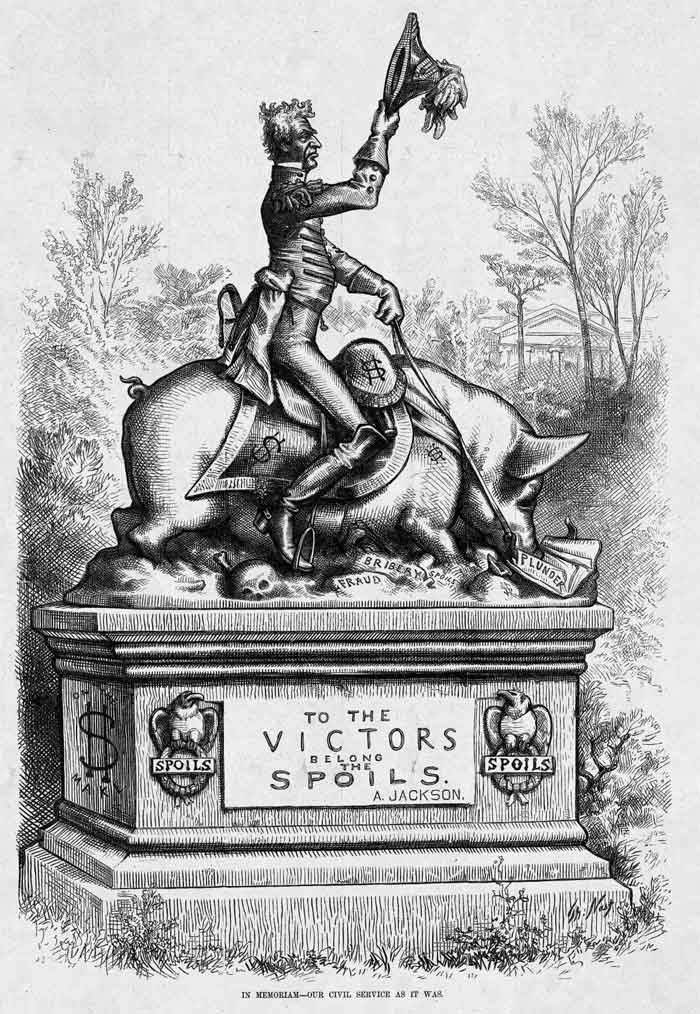   “One of the nation’s strongest leaders was President Andrew Jackson.  A hero in the war of 1812, Jackson was elected President in 1828.  A native of Tennessee, Jackson was the first President not born to wealth and not from an Eastern state.  His main supporters were the common people, especially laborers and Western frontiersmen.” ~ The Key to Understanding U.S. History and GovernmentAndrew Jackson Quotes:    “Without union our independence and liberty would never have been achieved; without union they never can be maintained.”  “The moment we engage in confederations, or alliances with any nation we may from that time date the downfall of our republic.”Was Andrew Jackson a  “Man of the People”?“More nearly than any of his predecessors, Andrew Jackson was elected by popular vote; as President he sought to act as the direct representative of the common man.  In his first Annual Message to Congress, Jackson recommended eliminating the Electoral College. He also tried to democratize Federal officeholding. Already state machines were being built on patronage, and a New York Senator openly proclaimed ‘that to the victors belong the spoils…’   Two parties grew out of the old Republican Party – the Democratic Republicans, or Democrats, adhering to Jackson; and the National Republicans, or Whigs, opposing him.   Henry Clay, Daniel Webster, and other Whig leaders proclaimed themselves defenders of popular liberties against the usurpation of Jackson. Hostile cartoonists portrayed him as King Andrew I.  Behind their accusations lay the fact that Jackson, unlike previous Presidents, did not defer to Congress in policy-making but used his power of the veto and his party leadership to assume command.   The greatest party battle centered around the Second Bank of the United States, a private corporation but virtually a Government-sponsored monopoly. When Jackson appeared hostile toward it, the Bank threw its power against him. ‘The bank,’ Jackson told Martin Van Buren, ‘is trying to kill me, but I will kill it!’ Jackson, in vetoing the recharter bill, charged the Bank with undue economic privilege. When South Carolina undertook to nullify the tariff, Jackson ordered armed forces to Charleston and privately threatened to hang Calhoun. Violence seemed imminent until Clay negotiated a compromise: tariffs were lowered and South Carolina dropped nullification. ~ WhiteHouse.gov from “The Presidents of the United States of America,” by Frank Freidel and Hugh Sidey.What did Jackson want to eliminate?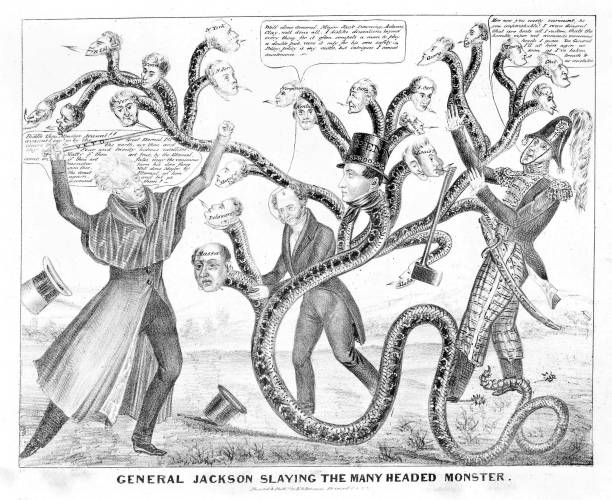 What did Jackson believe about government officeholders? Questions:What was stated in the Indian Removal Act? Discuss two different reactions to the policy among Native American Indians. What happened to the Cherokees as a result of the Indian Removal Act?How did President Andrew Jackson defend his “benevolent” policy? Should the U.S. government compensate descendants of the Cherokee people who journeyed on this ‘Trail of Tears’ for the terrible suffering their ancestors experienced?  Defend your point of view.The Primary Source: Cherokee letter protesting the Treaty of New Echota; Letter from Chief John Ross, “To the Senate and House of Representatives,” [Red Clay Council Ground, Cherokee Nation, September 28, 1836]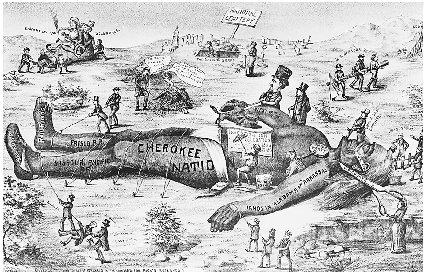   “…By the stipulations of this instrument, we are despoiled of our private possessions, the indefeasible property of individuals. We are stripped of every attribute of freedom and eligibility for legal self-defence. Our property may be plundered before our eyes; violence may be committed on our persons; even our lives may be taken away, and there is none to regard our complaints. We are denationalized; we are disfranchised. We are deprived of membership in the human family! We have neither land nor home, nor resting place that can be called our own.   We are overwhelmed! Our hearts are sickened, our utterance is paralized, when we reflect on the condition in which we are placed, by the audacious practices of unprincipled men, who have managed their stratagems with so much dexterity as to impose on the Government of the United States, in the face of our earnest, solemn, and reiterated protestations. 
  The instrument in question is not the act of our Nation; we are not parties to its covenants; it has not received the sanction of our people. The makers of it sustain no office nor appointment in our Nation, under the designation of Chiefs, Head men, or any other title, by which they hold, or could acquire, authority to assume the reins of Government, and to make bargain and sale of our rights, our possessions, and our common country. And we are constrained solemnly to declare, that we cannot but contemplate the enforcement of the stipulations of this instrument on us, against our consent, as an act of injustice and oppression, which, we are well persuaded, can never knowingly be countenanced by the Government and people of the United States; nor can we believe it to be the design of these honorable and highminded individuals, who stand at the head of the Govt., to bind a whole Nation, by the acts of a few unauthorized individuals. Tariff or Not to Tariff “On April 22, 1828, the Tariff of 1828 – better known as the Tariff of Abominations – passed the House of Representatives, 105 to 94. The tariff sought to protect New England manufacturing interests and western agricultural products from competition with foreign imports; however, the resulting tax on foreign goods severely devalued southern cotton exports. President John Quincy Adams approved the bill in a de facto endorsement of its sectional favoritism, essentially sealing his loss to Andrew Jackson in the 1828 presidential election. Vice President John C. Calhoun of South Carolina anonymously penned the South Carolina Exposition and Protest, articulating the doctrine of nullification. The doctrine emphasized a state’s right to reject federal laws within its borders and questioned the constitutionality of taxing imports without the explicit goal of raising revenue. Calhoun later took credit for the doctrine in 1832 to the detriment of his presidential ambitions. Following their statesman’s lead, the South Carolina legislature nullified the tariff in November 1832. While other southern states disagreed with the tariff, South Carolina was the only state to invoke nullification. Following a few tense months, South Carolina eventually accepted a compromise tariff in January 1833. The constitutional crisis was only temporarily averted, as tensions remained between northern and southern states.”~ history.house.gov  Cartoon drawn during the nullification controversy showing the manufacturing North getting fat at Southern expense; Library of Congress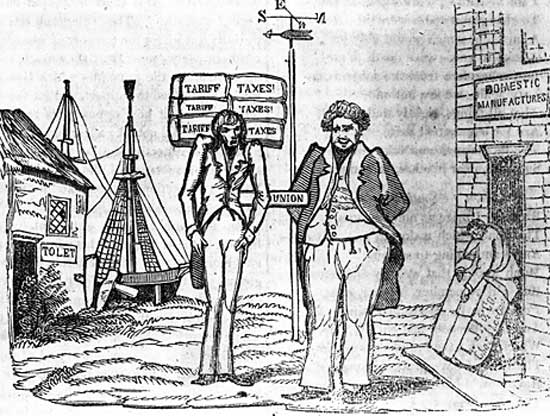 25. Explain how the manufacturing North was getting fat at the expense of the South: 26. What points does President Andrew Jackson make in his Proclamation that clearly reveal his views on the issue of nullification? Excerpt from Andrew Jackson’s Nullification Proclamation (1832): ~ gilderlehrman.orgThe laws of the United States must be executed. I have no discretionary power on the subject – my duty is emphatically pronounced in the Constitution. Those who told you that you might peaceably prevent their execution, deceived you – they could not have been deceived themselves. They know that a forcible opposition could alone prevent the execution of the laws, and they know that such opposition must be repelled. Their object is disunion, but be not deceived by names; disunion, by armed force, is TREASON. Are you really ready to incur its guilt? If you are, on the head of the instigators of the act be the dreadful consequences – on their heads be the dishonor, but on yours may fall the punishment – on your unhappy State will inevitably fall all the evils of the conflict you force upon the government of your country….the consequence must be fearful for you, distressing to your fellow-citizens here, and to the friends of good government throughout the world. Its enemies have beheld our prosperity with a vexation they could not conceal – it was a standing refutation of their slavish doctrines, and they will point to our discord with the triumph of malignant joy. It is yet in your power to disappoint them. There is yet time to show that the descendants of the Pinckneys, the Sumpters, the Rutledges, and of the thousand other names which adorn the pages of your Revolutionary history, will not abandon that Union to support which so many of them fought and bled and died. I adjure you, as you honor their memory – as you love the cause of freedom, to which they dedicated their lives – as you prize the peace of your country, the lives of its best citizens, and your own fair fame, to retrace your steps. Snatch from the archives of your State the disorganizing edict of its convention – bid its members to re-assemble and promulgate the decided expressions of your will to remain in the path which alone can conduct you to safety, prosperity, and honor…”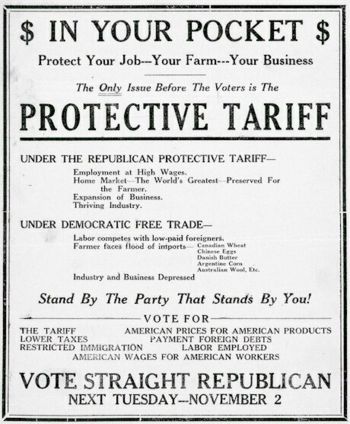 27. According to this poster, what are the benefits of the protective tariff?28. According to this poster, what are the disadvantages of free trade or no protective tariffs?  Let’s Examine the Opposite of a Tariff!  Let’s Examine NAFTA!  “On January 1, 1994, the North American Free Trade Agreement between the United States, Canada, and Mexico (NAFTA) entered into force.  All remaining duties and quantitative restrictions were eliminated, as scheduled, on January 1, 2008.   NAFTA created the world’s largest free trade area, which now links 450 million people producing $17 trillion worth of goods and services.  Trade between the United States and its NAFTA partners has soared since the agreement entered into force.  U.S. goods and services trade with NAFTA totaled $1.6 trillion in 2009 (latest data available for goods and services trade combined).  Exports totaled $397 billion. Imports totaled $438 billion.  The U.S. goods and services trade deficit with NAFTA was $41 billion in 2009.   The United States has $918 billion in total (two ways) goods trade with NAFTA countries (Canada and Mexico) during 2010.  Goods exports totaled $412 billion; Goods imports totaled $506 billion.  The U.S. goods trade deficit with NAFTA was $95 billion in 2010.  Trade in services with NAFTA (exports and imports) totaled $99 billion in 2009 (latest data available for services trade).  Services exports were $63.8 billion. Services imports were $35.5 billion.  The U.S. services trade surplus with NAFTA was $28.3 billion in 2009.”~ ustr.govPick 2 Question and provide 5-8 sentences with 5 facts in paragraph format to answer each question.   2 paragraphs total. Section 5 : Pages 255–259 : What major political issues emerged during the 1830’s?Section 4 : Pages 249-254: What changes did Andrew Jackson represent in American Political Life? Section 3 : Pages 242- 247: How did domestic and foreign policies reflect the nationalism of the times? Section 2 : Pages 232 -238: How did the North and South differ during the first half of the 1800’s?Section 1 : Pages 228-232: How did transportation developments and industrialization affect the nation’s economy.  ____________________________________________________________________________________________________________________________________________________________________________________________________________________________________________________________________________________________________________________________________________________________________________________________________________________________________________________________________________________________________________________________________________________________________________________________________________________________________________________________________________________________________________________________________________________________________________________________________________________________________________________________________________________________________________________________________________________________________________________________________________________________________________________________________________________________________________________________________________________________________________________________________________________________________________________________________________________________________________________________________________________________________________________________________________________________________________________________________________________________________________________________________________________________________________________________________________________________________________________________________________________________________________________________________________________________________________________________________________________________________________________________________________________________________________________________________________________________________________________________________________________________________________________________________________________________________________________________________________________________________________________________________________________________________________________________________________________________________________________________________________________________________________________________________________________________________________________________________________________________________________________________________________________________________________________________________________________________________________________________________________________________________________________________The Presidency of Andrew JacksonDemocratic Reforms:After Jackson’s election, the states eliminated property qualifications, so that most white adult males could vote.Selection of Presidential candidates by party leaders was replaced by nominating conventions where popularly elected members of each political party chose the candidates.The Spoils System:Jackson believed the President should act as the voice of the common people.To make government more responsive to popular needs, Jackson used the “spoils system.”Supporters who helped in his election were appointed to government posts in place of existing officials.Jackson believed in changing office-holders so that more people had experience in government.He felt that circulating government posts was less likely to lead to corruption than permanent government officials.The War on the National Bank:Jackson disliked the National Bank believing it gave an unfair advantage to Eastern investors and bankers.Farmers resented the Bank because it made it hard to borrow money.The Bank’s Constitutionality was upheld by the Supreme Court, but in 1836, Jackson refused to renew the Bank’s charter and the Bank ended.The Native American Indians:Jackson believed Native American Indians were blocking the nation’s westward expansion.Under Jackson, Congress moved all remaining Native American Indians to territories west of the Mississippi River.Jackson refused to help the Cherokees of Georgia, even though the Supreme Court had declared their forcible removal unconstitutional.The Federal Union:In 1832, South Carolina threatened to secede [to formally withdraw from the Union] from the nation because it opposed tariffs on imports.Jackson threatened to use force and the crisis was avoided.He became a symbol for national unity over sectional interests.Our true policy is to steer clear of permanent alliances . . . ." President Washington made this statement to warn against United States involvement inEuropean military conflicts international trade the race for overseas colonies westward expansion President George Washington pursued a foreign policy of neutrality during his administration primarily because he believed thatthe United States needed time to gain economic and military strength treaties were prohibited by the Constitution the United States should not expand by force alliances should be established with both France and England The legal basis for the United States purchase of the Louisiana Territory was thepower granted to the President to make treaties President’s power as Commander in Chief authority of Congress to declare war Senate’s duty to approve the appointment of ambassadors One reason James Madison and Thomas Jefferson objected to Alexander Hamilton’s financial policies was that they believedthe establishment of a national bank was unconstitutionala laissez-faire policy would not help the country’s economythe government should encourage industrial developmenthigh tariffs were needed to protect America’s economic interestsOur true policy is to steer clear of permanent alliances . . . ." President Washington made this statement to warn against United States involvement inEuropean military conflicts international trade the race for overseas colonies westward expansion President George Washington pursued a foreign policy of neutrality during his administration primarily because he believed thatthe United States needed time to gain economic and military strength treaties were prohibited by the Constitution the United States should not expand by force alliances should be established with both France and England The legal basis for the United States purchase of the Louisiana Territory was thepower granted to the President to make treaties President’s power as Commander in Chief authority of Congress to declare war Senate’s duty to approve the appointment of ambassadors One reason James Madison and Thomas Jefferson objected to Alexander Hamilton’s financial policies was that they believedthe establishment of a national bank was unconstitutionala laissez-faire policy would not help the country’s economythe government should encourage industrial developmenthigh tariffs were needed to protect America’s economic interestsWhen President Thomas Jefferson acquired the Louisiana Territory from France, he demonstrated that he had modified his belief thatthe Constitution should be strictly interpreted the federal government should limit individual rights adding territory would lead to regional rivalries commercial development was the main goal of the federal government Which geographic advantage did the United States gain by purchasing the Louisiana Territory from France in 1803?warm-water ports on the Atlantic coast rich fishing areas in the Great Lakes full control of the Mississippi River vast coal reserves in the region west of Pennsylvania The Louisiana Purchase initially presented a dilemma for President Thomas Jefferson because he believed it wouldlead to war with Great Britain bankrupt the new nation force Native American Indians off their lands violate his strict constructionist view of the Constitution During the presidency of Andrew Jackson, the spoils system resulted infederal laws being nullified by the states elected officials rewarding their supporters with government jobs all free males being given the right to vote the end of political corruption in the federal government When President Thomas Jefferson acquired the Louisiana Territory from France, he demonstrated that he had modified his belief thatthe Constitution should be strictly interpreted the federal government should limit individual rights adding territory would lead to regional rivalries commercial development was the main goal of the federal government Which geographic advantage did the United States gain by purchasing the Louisiana Territory from France in 1803?warm-water ports on the Atlantic coast rich fishing areas in the Great Lakes full control of the Mississippi River vast coal reserves in the region west of Pennsylvania The Louisiana Purchase initially presented a dilemma for President Thomas Jefferson because he believed it wouldlead to war with Great Britain bankrupt the new nation force Native American Indians off their lands violate his strict constructionist view of the Constitution During the presidency of Andrew Jackson, the spoils system resulted infederal laws being nullified by the states elected officials rewarding their supporters with government jobs all free males being given the right to vote the end of political corruption in the federal government When President Thomas Jefferson acquired the Louisiana Territory from France, he demonstrated that he had modified his belief thatthe Constitution should be strictly interpreted the federal government should limit individual rights adding territory would lead to regional rivalries commercial development was the main goal of the federal government Which geographic advantage did the United States gain by purchasing the Louisiana Territory from France in 1803?warm-water ports on the Atlantic coast rich fishing areas in the Great Lakes full control of the Mississippi River vast coal reserves in the region west of Pennsylvania The Louisiana Purchase initially presented a dilemma for President Thomas Jefferson because he believed it wouldlead to war with Great Britain bankrupt the new nation force Native American Indians off their lands violate his strict constructionist view of the Constitution During the presidency of Andrew Jackson, the spoils system resulted infederal laws being nullified by the states elected officials rewarding their supporters with government jobs all free males being given the right to vote the end of political corruption in the federal government When President Thomas Jefferson acquired the Louisiana Territory from France, he demonstrated that he had modified his belief thatthe Constitution should be strictly interpreted the federal government should limit individual rights adding territory would lead to regional rivalries commercial development was the main goal of the federal government Which geographic advantage did the United States gain by purchasing the Louisiana Territory from France in 1803?warm-water ports on the Atlantic coast rich fishing areas in the Great Lakes full control of the Mississippi River vast coal reserves in the region west of Pennsylvania The Louisiana Purchase initially presented a dilemma for President Thomas Jefferson because he believed it wouldlead to war with Great Britain bankrupt the new nation force Native American Indians off their lands violate his strict constructionist view of the Constitution During the presidency of Andrew Jackson, the spoils system resulted infederal laws being nullified by the states elected officials rewarding their supporters with government jobs all free males being given the right to vote the end of political corruption in the federal government When President Thomas Jefferson acquired the Louisiana Territory from France, he demonstrated that he had modified his belief thatthe Constitution should be strictly interpreted the federal government should limit individual rights adding territory would lead to regional rivalries commercial development was the main goal of the federal government Which geographic advantage did the United States gain by purchasing the Louisiana Territory from France in 1803?warm-water ports on the Atlantic coast rich fishing areas in the Great Lakes full control of the Mississippi River vast coal reserves in the region west of Pennsylvania The Louisiana Purchase initially presented a dilemma for President Thomas Jefferson because he believed it wouldlead to war with Great Britain bankrupt the new nation force Native American Indians off their lands violate his strict constructionist view of the Constitution During the presidency of Andrew Jackson, the spoils system resulted infederal laws being nullified by the states elected officials rewarding their supporters with government jobs all free males being given the right to vote the end of political corruption in the federal government When President Thomas Jefferson acquired the Louisiana Territory from France, he demonstrated that he had modified his belief thatthe Constitution should be strictly interpreted the federal government should limit individual rights adding territory would lead to regional rivalries commercial development was the main goal of the federal government Which geographic advantage did the United States gain by purchasing the Louisiana Territory from France in 1803?warm-water ports on the Atlantic coast rich fishing areas in the Great Lakes full control of the Mississippi River vast coal reserves in the region west of Pennsylvania The Louisiana Purchase initially presented a dilemma for President Thomas Jefferson because he believed it wouldlead to war with Great Britain bankrupt the new nation force Native American Indians off their lands violate his strict constructionist view of the Constitution During the presidency of Andrew Jackson, the spoils system resulted infederal laws being nullified by the states elected officials rewarding their supporters with government jobs all free males being given the right to vote the end of political corruption in the federal government When President Thomas Jefferson acquired the Louisiana Territory from France, he demonstrated that he had modified his belief thatthe Constitution should be strictly interpreted the federal government should limit individual rights adding territory would lead to regional rivalries commercial development was the main goal of the federal government Which geographic advantage did the United States gain by purchasing the Louisiana Territory from France in 1803?warm-water ports on the Atlantic coast rich fishing areas in the Great Lakes full control of the Mississippi River vast coal reserves in the region west of Pennsylvania The Louisiana Purchase initially presented a dilemma for President Thomas Jefferson because he believed it wouldlead to war with Great Britain bankrupt the new nation force Native American Indians off their lands violate his strict constructionist view of the Constitution During the presidency of Andrew Jackson, the spoils system resulted infederal laws being nullified by the states elected officials rewarding their supporters with government jobs all free males being given the right to vote the end of political corruption in the federal government The Indian Removal Act of 1830:  Called for the relocation of all eastern tribes across the Mississippi River.  Led to a mass movement of Native Americans that was called the Trail of Tears.  Led to the movement of the Creek, Choctaw, Chickasaw, Cherokee, and Seminole.  All of the above The Indian Removal Act was passed because the Indians wereoccupying lands wanted by white settlers a menace to white settlersoccupying public lands opposed to nullificationIn 1830 Congress passed the Indian Removal Act in which Andrew Jackson _____.  Was against individual ownership of land. Expressed sincere concern for Native Americans’ well-being and for the preservation of their arts. Called the Native Americans savages, without using the buffering adjective “noble.” Did not feel that Native Americans could be civilized. In the early 1800s, which factor was most important in the development of Northern manufacturing centers?abundance of water poweravailability of slave labor in the Northdevelopment of gold minesaccess to passes through the Appalachian MountainsClimatic conditions in the southern colonies most directly influenced the development ofdemocratic institutionsa canal systemthe plantation systemthe coal industryThe Indian Removal Act of 1830:  Called for the relocation of all eastern tribes across the Mississippi River.  Led to a mass movement of Native Americans that was called the Trail of Tears.  Led to the movement of the Creek, Choctaw, Chickasaw, Cherokee, and Seminole.  All of the above The Indian Removal Act was passed because the Indians wereoccupying lands wanted by white settlers a menace to white settlersoccupying public lands opposed to nullificationIn 1830 Congress passed the Indian Removal Act in which Andrew Jackson _____.  Was against individual ownership of land. Expressed sincere concern for Native Americans’ well-being and for the preservation of their arts. Called the Native Americans savages, without using the buffering adjective “noble.” Did not feel that Native Americans could be civilized. In the early 1800s, which factor was most important in the development of Northern manufacturing centers?abundance of water poweravailability of slave labor in the Northdevelopment of gold minesaccess to passes through the Appalachian MountainsClimatic conditions in the southern colonies most directly influenced the development ofdemocratic institutionsa canal systemthe plantation systemthe coal industryThe Indian Removal Act of 1830:  Called for the relocation of all eastern tribes across the Mississippi River.  Led to a mass movement of Native Americans that was called the Trail of Tears.  Led to the movement of the Creek, Choctaw, Chickasaw, Cherokee, and Seminole.  All of the above The Indian Removal Act was passed because the Indians wereoccupying lands wanted by white settlers a menace to white settlersoccupying public lands opposed to nullificationIn 1830 Congress passed the Indian Removal Act in which Andrew Jackson _____.  Was against individual ownership of land. Expressed sincere concern for Native Americans’ well-being and for the preservation of their arts. Called the Native Americans savages, without using the buffering adjective “noble.” Did not feel that Native Americans could be civilized. In the early 1800s, which factor was most important in the development of Northern manufacturing centers?abundance of water poweravailability of slave labor in the Northdevelopment of gold minesaccess to passes through the Appalachian MountainsClimatic conditions in the southern colonies most directly influenced the development ofdemocratic institutionsa canal systemthe plantation systemthe coal industryPresident Andrew Jackson used the spoils system toveto bills he dislikedenforce Supreme Court decisionsmove Native American Indians off their traditional landsprovide jobs to political party supportersA major criticism of the electoral college is that itlimits the influence of the two-party political systemallows a president to be elected without a majority of the popular voteforces each political candidate to campaign in every statemakes the federal election process too expensiveMost tariffs in the 19th century were intended toAllow access to cheap foreign importsraise revenue and protect domestic manufacturingredistribute wealth among the social classeslimit American exportsPresident Andrew Jackson’s policy toward Native American Indians was created toencourage Native American Indians to become part of mainstream American societyforce Native American Indians to move west of the Mississippi Riverimprove educational opportunities for Native American Indiansgrant citizenship to Native American IndiansBefore the start of the Civil War, many Southern political leaders supportedStates rightshigher tariff ratesvoting rights for womenrepeal of the Fugitive Slave ActPresident Andrew Jackson used the spoils system toveto bills he dislikedenforce Supreme Court decisionsmove Native American Indians off their traditional landsprovide jobs to political party supportersA major criticism of the electoral college is that itlimits the influence of the two-party political systemallows a president to be elected without a majority of the popular voteforces each political candidate to campaign in every statemakes the federal election process too expensiveMost tariffs in the 19th century were intended toAllow access to cheap foreign importsraise revenue and protect domestic manufacturingredistribute wealth among the social classeslimit American exportsPresident Andrew Jackson’s policy toward Native American Indians was created toencourage Native American Indians to become part of mainstream American societyforce Native American Indians to move west of the Mississippi Riverimprove educational opportunities for Native American Indiansgrant citizenship to Native American IndiansBefore the start of the Civil War, many Southern political leaders supportedStates rightshigher tariff ratesvoting rights for womenrepeal of the Fugitive Slave ActPresident Andrew Jackson used the spoils system toveto bills he dislikedenforce Supreme Court decisionsmove Native American Indians off their traditional landsprovide jobs to political party supportersA major criticism of the electoral college is that itlimits the influence of the two-party political systemallows a president to be elected without a majority of the popular voteforces each political candidate to campaign in every statemakes the federal election process too expensiveMost tariffs in the 19th century were intended toAllow access to cheap foreign importsraise revenue and protect domestic manufacturingredistribute wealth among the social classeslimit American exportsPresident Andrew Jackson’s policy toward Native American Indians was created toencourage Native American Indians to become part of mainstream American societyforce Native American Indians to move west of the Mississippi Riverimprove educational opportunities for Native American Indiansgrant citizenship to Native American IndiansBefore the start of the Civil War, many Southern political leaders supportedStates rightshigher tariff ratesvoting rights for womenrepeal of the Fugitive Slave ActPresident Andrew Jackson used the spoils system toveto bills he dislikedenforce Supreme Court decisionsmove Native American Indians off their traditional landsprovide jobs to political party supportersA major criticism of the electoral college is that itlimits the influence of the two-party political systemallows a president to be elected without a majority of the popular voteforces each political candidate to campaign in every statemakes the federal election process too expensiveMost tariffs in the 19th century were intended toAllow access to cheap foreign importsraise revenue and protect domestic manufacturingredistribute wealth among the social classeslimit American exportsPresident Andrew Jackson’s policy toward Native American Indians was created toencourage Native American Indians to become part of mainstream American societyforce Native American Indians to move west of the Mississippi Riverimprove educational opportunities for Native American Indiansgrant citizenship to Native American IndiansBefore the start of the Civil War, many Southern political leaders supportedStates rightshigher tariff ratesvoting rights for womenrepeal of the Fugitive Slave ActPresident Andrew Jackson used the spoils system toveto bills he dislikedenforce Supreme Court decisionsmove Native American Indians off their traditional landsprovide jobs to political party supportersA major criticism of the electoral college is that itlimits the influence of the two-party political systemallows a president to be elected without a majority of the popular voteforces each political candidate to campaign in every statemakes the federal election process too expensiveMost tariffs in the 19th century were intended toAllow access to cheap foreign importsraise revenue and protect domestic manufacturingredistribute wealth among the social classeslimit American exportsPresident Andrew Jackson’s policy toward Native American Indians was created toencourage Native American Indians to become part of mainstream American societyforce Native American Indians to move west of the Mississippi Riverimprove educational opportunities for Native American Indiansgrant citizenship to Native American IndiansBefore the start of the Civil War, many Southern political leaders supportedStates rightshigher tariff ratesvoting rights for womenrepeal of the Fugitive Slave ActThe Cherokees were supported in their unsuccessful battle against removal by President Jackson. The Supreme Court.  Congress.  The state of Georgia.  The state of North Carolina.When the Indian removal was completed,  Every Indian west of the Mississippi River was gone.  Every Indian tribe east of the Mississippi was gone.  The Indians were relocated in reservations much like the tribal lands they left.  The Indians were far enough removed from whites where they would not face further encroachments.  Only elements of the Seminoles and Cherokees remained.What was a main reason large plantations developed in the South during the colonial period?British laws discouraged tenant farming.Cotton could only be grown in wetlands.Southern mountains led to the development of isolated, self-sufficient farms.The coastal plain in the South contained large areas of fertile soil.The climate and topography of the southeastern United States had a major impact on the history of the United States before 1860 because the regionbecame the center of commerce and manufacturingdeveloped as the largest domestic source of steel productionwas the area in which most immigrants chose to settleprovided agricultural products that were processed in the North and in EuropeThe Cherokees were supported in their unsuccessful battle against removal by President Jackson. The Supreme Court.  Congress.  The state of Georgia.  The state of North Carolina.When the Indian removal was completed,  Every Indian west of the Mississippi River was gone.  Every Indian tribe east of the Mississippi was gone.  The Indians were relocated in reservations much like the tribal lands they left.  The Indians were far enough removed from whites where they would not face further encroachments.  Only elements of the Seminoles and Cherokees remained.What was a main reason large plantations developed in the South during the colonial period?British laws discouraged tenant farming.Cotton could only be grown in wetlands.Southern mountains led to the development of isolated, self-sufficient farms.The coastal plain in the South contained large areas of fertile soil.The climate and topography of the southeastern United States had a major impact on the history of the United States before 1860 because the regionbecame the center of commerce and manufacturingdeveloped as the largest domestic source of steel productionwas the area in which most immigrants chose to settleprovided agricultural products that were processed in the North and in EuropeThe Cherokees were supported in their unsuccessful battle against removal by President Jackson. The Supreme Court.  Congress.  The state of Georgia.  The state of North Carolina.When the Indian removal was completed,  Every Indian west of the Mississippi River was gone.  Every Indian tribe east of the Mississippi was gone.  The Indians were relocated in reservations much like the tribal lands they left.  The Indians were far enough removed from whites where they would not face further encroachments.  Only elements of the Seminoles and Cherokees remained.What was a main reason large plantations developed in the South during the colonial period?British laws discouraged tenant farming.Cotton could only be grown in wetlands.Southern mountains led to the development of isolated, self-sufficient farms.The coastal plain in the South contained large areas of fertile soil.The climate and topography of the southeastern United States had a major impact on the history of the United States before 1860 because the regionbecame the center of commerce and manufacturingdeveloped as the largest domestic source of steel productionwas the area in which most immigrants chose to settleprovided agricultural products that were processed in the North and in EuropeThe difference between Jackson's Indian policy and those of previous presidents was that Jackson  Wanted to relocate the Indians to the lands west of the Mississippi.  Demanded a much speedier and thorough removal of all eastern tribes to reservations located west of the Mississippi.  Was the first president to endorse the outright slaughter of several obstinate tribes. Was the first president to support the Cherokees’ assertion of self-government.  Was the first president to oppose the rights of separate states to assert their jurisdiction over the tribes living within their borders.  During the early 1800s, which factor contributed the most to the start of the Industrial Revolution in the United States?a restriction on European immigrationthe end of the slave labor systeman abundance of natural resourcesthe availability of electricityThe principal reason Congress raised tariff rates in the late 1800s and early 1900s was toincrease personal income taxeslower prices for American consumersguarantee high wages to American workersprotect United States businesses from foreign competitionThe difference between Jackson's Indian policy and those of previous presidents was that Jackson  Wanted to relocate the Indians to the lands west of the Mississippi.  Demanded a much speedier and thorough removal of all eastern tribes to reservations located west of the Mississippi.  Was the first president to endorse the outright slaughter of several obstinate tribes. Was the first president to support the Cherokees’ assertion of self-government.  Was the first president to oppose the rights of separate states to assert their jurisdiction over the tribes living within their borders.  During the early 1800s, which factor contributed the most to the start of the Industrial Revolution in the United States?a restriction on European immigrationthe end of the slave labor systeman abundance of natural resourcesthe availability of electricityThe principal reason Congress raised tariff rates in the late 1800s and early 1900s was toincrease personal income taxeslower prices for American consumersguarantee high wages to American workersprotect United States businesses from foreign competition